  	APPLICATION TO RENT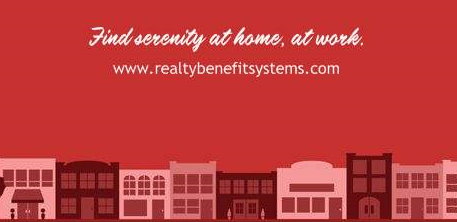 Name: 	     		                           .\\\	Home No:                	                Work No:                                 .Proposed Occupants:				Social Security:	      	        Driver’s License No.    	   Birth Date: (1)      		                	           .\\\	                	                                                     		       .(2)      		                	           .\\\	                	                                                     		       .Residence:	 				Owner/Mgr:		         Phone No:	        	         Date From - To:(1)      		                	           .\\\	                	                                                     		       .(2)      		                	           .\\\	                	                                                     		       .Employers/Address:				Title/Salary:			Phone No:	        Date From - To:(1)      		                	           .\\\	                	                                                     		       .(2)      		                	           .\\\	                	                                                     		       .References/Address/Phone No:			       	    	    (Mother’s Maiden Name: 	                           )Relative:													      .Personal Friend:												      .Bank Branch/Address 					    	    Checking Acct No. 			    	      .Bank Branch/Address 					    	     Savings Acct. No. 			    	      . Credit Acct Name/Address 					   Auto Yr, Make & Model 		    	      .Credit Acct Name/Address 					   Auto Yr, Make & Model 		  	      .General Information:Why are you leaving your present residence? 									      .      Will anyone other than the above persons reside with you? If so, who? 						      .Will you have any pets? 		    If so, describe: 							      .Will you have any water-filled furniture? 		   If so, describe: 					      .Have you ever been evicted for non-payment of rent or other reason? 						      .Is there any derogatory information about yourself which would affect a decision as to your desirability to be a resident? If so, describe: 											      .Applicant(s) represents that statements made are true and correct and here by authorizes verification of references to include but not limited to credit checks, unlawful detainer checks & credit checks and agrees to furnish additional credit references on request.  I/We authorize verification of the information contained herein solely for the purpose of establishing my qualifications as a tenant.  I/We release anyone verifying such information or providing information, from liability. I/We understand that incomplete or incorrect information provided in the application, may cause a delay in processing and can result in denial of tenancy.(Please complete in detail. Return signed application with $30 for credit report to Adel Luzuriaga)REALTY BENEFIT SYSTEMS tel: 818-546-1100                     info@realtybenefitsystems.com ____________________________________Date:Applicant Signature:email:Date:Applicant Signature:Email: